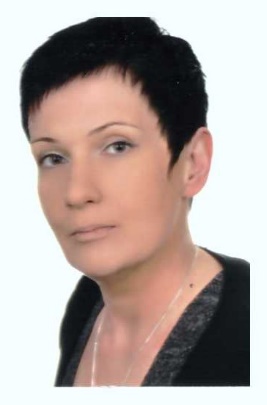 dr hab. Małgorzata Zalewska-BujakPrzebieg kariery naukowej: 1997r. – uzyskanie tytułu magistra pedagogiki. Wydział Pedagogiczno-Artystyczny Uniwersytetu Śląskiego2004r. – uzyskanie stopnia doktora nauk humanistycznych w zakresie pedagogiki. Wydział Pedagogiki i Psychologii Uniwersytetu Śląskiego2018r. – uzyskanie stopnia doktora habilitowanego nauk społecznych w zakresie pedagogiki. Wydział Nauk o Wychowaniu Uniwersytetu Łódzkiego 2010r. do 2018r. – członek Zespołu Samokształceniowego i Samopomocy Koleżeńskiej Doktorów pod patronatem Komitetu Nauk Pedagogicznych Polskiej Akademii Nauk.2016r. do 2018r. – członek Cieszyńskiego Oddziału Towarzystwa Miłośników Języka PolskiegoZainteresowania badawcze:- pedeutologia:	- udział nauczycieli w przemianach edukacyjnych, - specyfika zjawiska komunikacji między uczniem i nauczycielem, - społeczne i kulturowe uwarunkowania zawodowego funkcjonowania nauczycieli,- praktyka wychowawca i edukacyjna nauczycieli uczniów klas młodszych.Najważniejsze osiągnięcia naukowe:- realizacja własnego projektu badawczego i opublikowanie w 2017 roku jego wyników w książce zatytułowanej: Nauczyciel w polu szkolnym – w świetle teorii Pierre̕a Bourdieu i nauczycielskich narracji przez Wydawnictwo Uniwersytetu Śląskiego w Katowicach